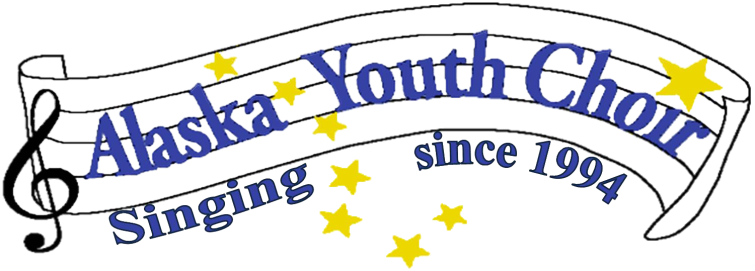 Alaska Youth Choir 2022 – 2023 CalendarFall ScheduleSeptember – 6th 	6pm 1st Rehearsal at Faith Lutheran Church  			All Subsequent rehearsals will be every Tuesday at Faith Lutheran/Zoom @6pm14th 	6:30pm AYC Board Meeting - ZOOMOctober –   12th 	6:30pm AYC Board Meeting - ZOOMNovember – 1st   Raffle Tickets available9th      6:30pm AYC Board Meeting - ZOOM 27th     Raffle Tickets Due29th     Holiday Concert 6:30pm Faith Lutheran Church (Call time 6pm)		Raffle to be drawn at concertWinter break following concertDecember – 6th 	Backup - Holiday Concert 6:30pm Faith Lutheran Church (Call time 6pm)		This is a Backup Concert date if Classes are cancelled14th 	6:30pm AYC Board Meeting - ZOOMWinter break following concertSpring ScheduleJanuary – 11th    6:30pm AYC Board Meeting – ZOOM                         31st    6pm 1st Rehearsal at Faith Lutheran Church  			All Subsequent rehearsals will be every Tuesday at Faith Lutheran/Zoom @6pmFebruary – 8th   6:30pm AYC Board Meeting – ZOOMMarch – 8th      6:30pm AYC Board Meeting – ZOOM                    20th – 24th   Spring Break – No RehearsalsApril – 12th 	6:30pm AYC Board Meeting - ZOOM	    ?     Folk Festival (Day & Time TBA)   18th   Spring Concert 6:30pm Faith Lutheran Church (Call time 6pm)   25th   Last Rehearsal Wrap Up -Community Trash Pick Up same time and place as Rehearsal  	   25th 	Backup - Spring Concert 6:30pm Faith Lutheran Church (Call time 6 pm)		This is a Backup Concert date if Classes are cancelledMay –  ?	 Performance at UAS Community (Day &Time TBA)10th 	6:30pm AYC Board Meeting – Faith LutheranWeekly Rehearsal Schedule (Tuesdays):6pm – 7pm All Choirs